Checklist:Fill out this application form.Provide two letters of support.Must be received at DATCP by March 14th, 2020. Please send to:Angie Sullivan
Organics and Grazing Specialist
WI DATCP
PO Box 8911
Madison, WI   53708
608-224-5095
Angie.Sullivan@wisconsin.govmk-ad-62.docx 02/15mk-ad-62.docx 02/15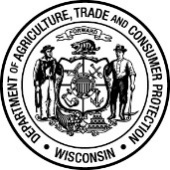 Wisconsin Department of Agriculture, Trade and Consumer ProtectionDivision of Agricultural DevelopmentPO Box 8911,   Madison, WI 53708-8911Phone: (608) 224-5095   Wisconsin Organic Advisory Council - 2020 Nomination Forms. 15.04(l)(c), Stats.Wisconsin Organic Advisory Council - 2020 Nomination Forms. 15.04(l)(c), Stats. I would like the opportunity to serve on the Organic Advisory Council. I would like the opportunity to serve on the Organic Advisory Council. I would like the opportunity to serve on the Organic Advisory Council. I would like the opportunity to serve on the Organic Advisory Council. I would like the opportunity to serve on the Organic Advisory Council. I would like the opportunity to serve on the Organic Advisory Council. I would like the opportunity to serve on the Organic Advisory Council. I nominate (nominee’s name) I nominate (nominee’s name)to serve on the Council.to serve on the Council.to serve on the Council.NOMINEE NAMENOMINEE NAMENOMINEE NAMENOMINEE AFFILIATIONNOMINEE AFFILIATIONNOMINEE AFFILIATIONNOMINEE AFFILIATIONSTREET ADDRESSSTREET ADDRESSSTREET ADDRESSCITYCITYSTATEZIPPHONE: (   )     -     E-MAILE-MAILE-MAILE-MAILE-MAILE-MAILIf you are nominating someone else, please provide your contact information:If you are nominating someone else, please provide your contact information:If you are nominating someone else, please provide your contact information:If you are nominating someone else, please provide your contact information:If you are nominating someone else, please provide your contact information:AFFILIATION/FARM NAMEAFFILIATION/FARM NAMEAFFILIATION/FARM NAMEAFFILIATION/FARM NAMEAFFILIATION/FARM NAMESTREET ADDRESSSTREET ADDRESSCITYSTATEZIPPHONE: (   )     -     E-MAILE-MAILE-MAILE-MAILWhat category best describes this individual? What category best describes this individual?  Certified organic farmer Representative of organic consumers Organic business sector representative An at-large memberWhat background, experience, and/or education would this person bring to the Advisory Council?What interpersonal, organizational, and/or leadership skills would this person bring to the Council?In what capacity/role could this person share information and communicate with the constituency he/she represents?Would the person be able to attend four all-day meetings annually & contribute time to other OAC subcommittees/activities? Other things we should consider about this person’s nomination: